П Р И К А З   № 83/6–од    По МБОУ СШ № 45                                                                    от 01.09.2023 г.О возложении обязанностей по наставничествуНа основании дополнительного соглашения № 244 от 01.09.2023г. к трудовому договору № 183 от 21 августа 2023г.,  № 262 от 01.09.2023г. к трудовому договору № 28 от 26 августа 2013г., № 266 от 01.09.2023г. к  трудовому договору № 125 от 03 октября 2011г.,  № 240 от 01.09.2023г. к трудовому договору № 34 от 01 марта  2022г.ПРИКАЗЫВАЮ:Возложить на учителя Иванову С.К. (259) обязанности по наставничеству над молодым специалистом  Соколовой А.А. с 01.09.2023 г. по 31.08.2024 г.;Возложить на учителя Салову М.А. (245) обязанности по наставничеству над молодым специалистом  Калашниковой В.Е. с 01.09.2023г. по 31.08.2024.г. ;Возложить на учителя Стальбакову Е.Ю. (213) обязанности по наставничеству над молодым специалистом  Бойковой А.А. с 01.09.2023г. по 31.08.2024.г.;Возложить на учителя Егорову Т.Ю. (329) обязанности по наставничеству над молодым специалистом  Шмелёвой Е.Д. с 01.09.2023г. по 31.08.2024.г.;Учителям Ивановой С.К., Саловой М.А., Стальбаковой Е.Ю. и  Егоровой Т.Ю.  руководствоваться в своей работе положением о наставничестве;Заместителям директора по УВР Ельцовой М.Ю., Широковой Е.В. и  Мавляновой М.В.,  сопровождать работу по наставничеству согласно положению о наставничестве.Директор МБОУ СШ № 45                                               Раклистова Н.Н.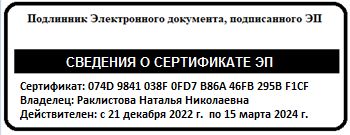 